Associated Student Government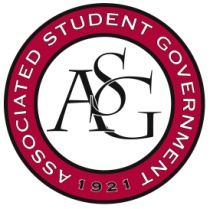 University of ArkansasASG Senate Bill  No. 1Author(s): Senator Jake KyteSponsor(s): Senator Mackenzie Lantefield, Senator Parker Fitzgerald, Senator Katie Hicks, Vice President Morgan FarmerThe Chancellor’s Ball Funding Act of 2015 Whereas,	The Associated Student Government of the University of Arkansas will continue the now annual tradition of hosting the Chancellor’s Ball for all students at the University of Arkansas; andWhereas,	The event will serve as a platform for the Associated Student Government to connect with the student body in a fun and engaging atmosphere that promotes school spirit and student unity; andWhereas,	The Executive team will also announce the 2015 Homecoming Court and present them with gifts from ASG at the event; andWhereas,	Expenses for the event will roughly equal the cost of last year’s event, with possible unpredictable “day-of” costs, the Executive body of this Student Government will need additional funds from the Senate legislative appropriations budget; then,Be it therefore resolved:	The Associated Student Government Senate allocates $2,000.00 from the Senate legislative appropriations budget to help fund the event’s expenses.Official Use OnlyAmendments: 										Vote Count:  	Aye 		 	Nay 		 	Abstentions 		Legislation Status: 	Passed 		Failed 		 	Other 			___________________________			________________Jace Motley, ASG Chair of the Senate	Date___________________________			________________Tanner Bone, ASG President	Date